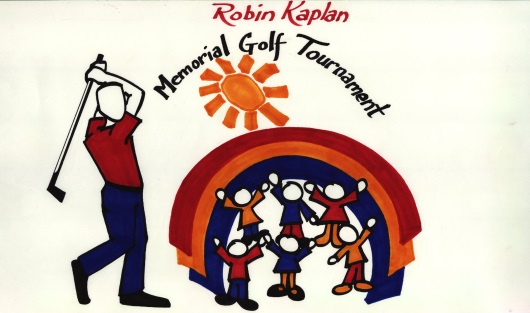 16th Annual Robin Kaplan Memorial Golf Tournamentto benefit Crohn’s & Colitis FoundationCamp Oasis ProgramWednesday, July 31, 2019  Mohegan Sun Country Club, Baltic, CT	Thursday, August 1, 2019  Mohegan Sun Country Club, Baltic, CT	DONATION CONTRACTDonor Information	  Name:											  Address:												  City, State, Zip:	 										  Daytime Phone:									Item Information	Item Donated:										Description:												Estimated Value:										Expiration Date:										Exchange Privileges:										Legal Restrictions:										Delivery or Pickup Instructions:							Items will be allocated to use during the tournament, or at the live or silent auction, at the discretion of the Executive Committee RKMGT’s IRS Tax Exempt number is # 74-3169269Please submit all donations by July 12, 2019 to:Robin Kaplan Memorial Golf TournamentP.O. Box 1577Westborough, MA 01581For more information visit:   www.rkmgt.com   